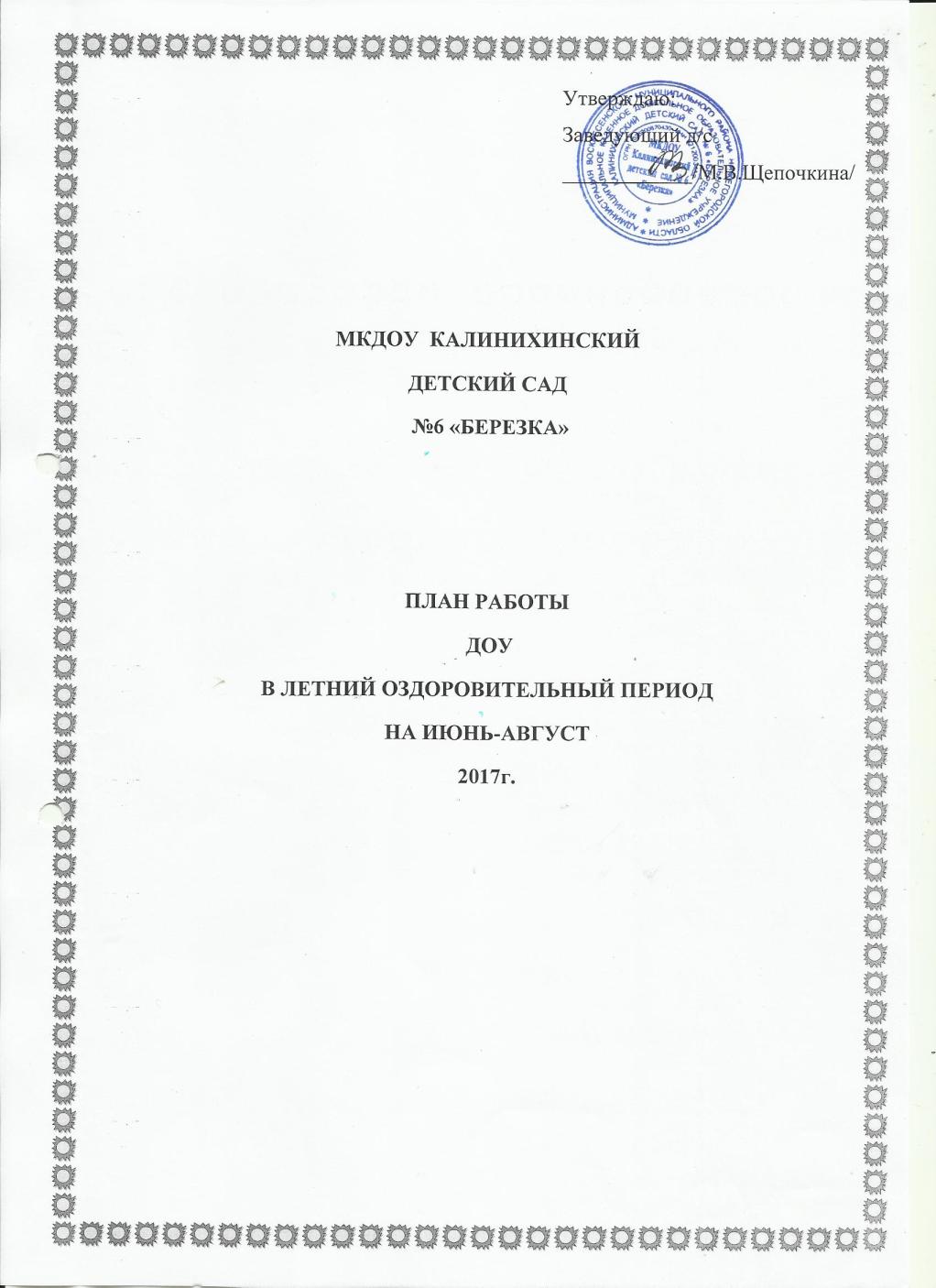 Проведение профилактических, закаливающих и оздоровительных мероприятий с детьми в летний период регламентируют нормативные документы:
- Конвенция о правах ребенка (одобрена Генеральной Ассамблеей ООН 20.11.89);
- Федеральный закон от 24 июля 1998 г. № 124-ФЗ «Об основных гарантиях прав ребенка в Российской Федерации» (с изменениями и дополнениями)
- Федеральный закон от 29.12.2012 № 273-ФЗ «Об образовании в Российской Федерации»;
- Постановление Главного государственного санитарного врача РФ от 15.05.2013 № 26 «Об утверждении СанПиН 2.4.1.3049-13 «Санитарно-эпидемиологические требования к устройству, содержанию и организации режима работы дошкольных образовательных организаций»;
- Приказ Минобразования РФ № 2715, Минздрава РФ № 227, Госкомспорта РФ № 166, Российской академии образования № 19 от 16.07.2002 «О совершенствовании процесса физического воспитания в образовательных учреждениях Российской Федерации»;
- Инструкция по организации охраны жизни и здоровья детей в детских садах и на детских площадках Утверждена Министерством просвещения РСФСР 30.08.1955 (с изм. по состоянию на июль 2011 г.)

Основные направления работы:
1. Организационная работа2. Оздоровительная и профилактическая работа.
2. Воспитательно - образовательная работа (реализация тематического плана мероприятий с детьми).
3. Методическая работа.
4. Работа с родителями.
5. Административно-хозяйственная работа.
ЦЕЛЬ: Сохранение и укрепление физического и психического здоровья детей с учетом их индивидуальных особенностей.ЗАДАЧИ:Реализовать систему мероприятий, направленных на оздоровление и физическое воспитание детей, развитие самостоятельности, инициативности, любознательности и познавательной активности. Создать условия, обеспечивающие охрану жизни и укрепление здоровья детей.  Повышать профессиональное мастерство воспитателей и специалистов в вопросах организации летней оздоровительной работы.Объединить усилия взрослых (сотрудников ДОУ и родителей воспитанников) по созданию условий, способствующих оздоровлению детского организма в летний период; эмоциональному, личностному, познавательному развитиюПлан совместных мероприятий на летний оздоровительный период                             (июнь-август 2017г.) МКДОУ Калинихинский детский сад №6 "Березка"  и Воскресенский районный Народный краеведческий музей.Методическое обеспечение образовательной области «ФИЗИЧЕСКОЕ РАЗВИТИЕ»  в летний периодБорисова М.М. «Малоподвижные игры и игровые упражнения»- М.: Мозаика-Синтез, 2016.Пензулаева Л. И. «Физическая культура в детском саду. Младшая группа.» , М.: Мозаика-Синтез, 2016.Пензулаева Л. И. «Физическая культура в детском саду. Средняя группа» - М.: Мозаика-Синтез, 2016.Пензулаева Л.И. «Физическая культура в детском саду. Подготовительная группа.» — М.: Мозаика-Синтез, 2016.Пензулаева Л.И. «Физическая культура в детском саду. Старшая группа.» - М.: Мозаика-Синтез, 2016. Пензулаева Л.И. «Оздоровительная гимнастика. Комплексы упражнений »- М.: Мозаика- Синтез, 2016.Степаненкова Э. Я. «Методика проведения подвижных игр.» -М.: Мозаика-Синтез, 2008- 2010.Степаненкова Э. Я. «Сборник подвижных игр» - М.: Мозаика- Синтез, 2016.Степаненкова Э. Я. «Физическое воспитание в детском саду», -М.: Мозаика-Синтез, 2009г.Доронова Т.Н., Галшузова Л.Н., Голубева Л.Г. и др. «Из детства- в отрочество» Программа для родителей и воспитателей по формированию здоровья и развитию детей от 1 года до 7 лет. — М.: Просвещение, 2006.Полтавцева Н.В. «Физическая культура в дошкольном детстве. Пособие для инструкторов физкультуры и воспитателей работающих с детьми 2-3 лет. » Москва, Просвещение 2008г.Бабенко Е.А., Федоровская О.М. «Игры, которые лечат для детей от 3 до 5 лет» -М. ТЦ, 2013г.Колдина Д.Н. «Подвижные игры и упражнения. 1-3года» - М.: Мозаика-Синтез, 2016.Литвинова М.Ф. «Русские народные подвижные игры»- М. Просвещение, 1986г.Подольсккая Е.И. «Сценарии спортивных праздников и мероприятий для детей 3-7 лет»- Волгоград: Учитель, 2009г.Соколова Л.А. «Комплексы сюжетных утренних гимнастик для дошкольников» (Санкт-Петербург, Детство-пресс, 2016)Харченко Т.Е. «Утренняя гимнастика в детском саду. 2-3 года»- М.: Мозаика-Синтез, 2016.СодержаниеДатаОтветственные123Организационная работаОрганизационная работаОрганизационная работаУтверждение плана на летний оздоровительный периодМай ЗаведующийПроведение инструктажа педагогов перед началом летнего периода:- по профилактике детского травматизма;- охране жизни и здоровья детей в летний период;- проведению туристических походов и экскурсий за пределы детского сада;- массовых мероприятий;- занятий спортивными и подвижными играми, спортивных соревнований;- правилам оказания первой медицинской  помощиМайЗаведующий, медсестра,Ст.воспитатель, специалист по ОТ.Проведение инструктажа детей:- по предупреждению травматизма;- соблюдение правил поведения во время выхода за территорию детского сада;- соблюдение правил поведения в природе,- по предупреждению отравления ядовитыми грибами и ягодамиИюнь-АвгустВоспитатели группИздание приказов:- Об организации работы в летний оздоровительный период;- Об организации питания воспитанников в летний оздоровительный период;- Об  ответственности за организацию питьевого режимаМайЗаведующийУтверждение плана по предупреждению травматизма в летний период, желудочно-кишечных заболеваний и микроспорииМедсестраОздоровительная и профилактическая работаОздоровительная и профилактическая работаОздоровительная и профилактическая работаОрганизация питания детей по летнему 10-дневному меню.Включение  в меню витаминных напитков, фруктов, свежих овощей.Июнь- АвгустМедсестраПовышение двигательной активности детей за счет организации различных видов детской деятельностиИюнь- АвгустИнструктор по физической культуре, воспитателиОрганизация приема детей, утренней гимнастики, физкультурных досугов, праздников и развлечений  на свежем воздухе.Бодрящая гимнастика после дневного снаИюнь- АвгустИнструктор по физической культуре, воспитателиПроведение закаливающих мероприятий:- сон при открытых окнах;- солнечные и воздушные ванны;- обширное мытье лица,  рук.Июнь- АвгустМедсестра, воспитателиИспользование  профилактических упражнений в режиме дня:- упражнения против плоскостопия - упражнения для правильной осанки,- ходьба босиком по массажным дорожкам,- гимнастика для глаз,- дыхательная гимнастика,- само-массаж. Июнь- АвгустМедсестра, воспитателиБеседы с детьми по профилактике желудочно-кишечных заболеваний и микроскопииИюнь- АвгустМедсестра, воспитателиОформление санитарных бюллетеней:- кишечная инфекция;- профилактика травматизма летом;- витамины на вашем столе;- ядовитые грибы и растенияИюнь- АвгустМедсестраВоспитательно-образовательная работаВоспитательно-образовательная работаВоспитательно-образовательная работаОрганизация деятельности группы по летнему режимуИюнь- АвгустСтарший воспитатель, воспитателиРегулярное проведение развлечений и  досугов, мероприятий с детьмиИюнь- АвгустСтарший воспитатель, воспитателиРегулярная организация трудовой деятельности детей:- в цветниках;- на участке детского сада;- в уголках природы;- с бросовым материалом;- с тканью и бумагой.Июнь- АвгустВоспитатели Экологические акции.Экологическое просвещение детей, расширение знаний об окружающем мире, труде людей.Июнь- АвгустСтарший воспитатель, ВоспитателиРазвитие  творческих способностей детей в разных видах деятельности.Июнь- АвгустСтарший воспитатель, ВоспитателиОрганизация игровой деятельности детей:- сюжетно-ролевой игры;- театрализованной; драматизации;- дидактические, развивающие;- народные,  хороводные, музыкальные;- с песком, водой, ветром;- подвижной, малой подвижности;- эстафеты, спортивные игры;- игровые ситуации по ПДД.Июнь- АвгустВоспитателиОрганизация физкультурно-оздоровительной работы с детьми:- длительное пребывание на свежем воздухе;- проведение физкультурных праздников, досугов, спортивных развлечений,  гимнастики на свежем воздухе;- проведение спортивных игр и упражнений (городки, бадминтон, настольный теннис, футбол, волейбол);- прогулки-походы, экскурсии.Июнь- АвгустИнструктор по физической культуре, воспитателиМетодическая работаМетодическая работаМетодическая работаРазработка плана  на летний период с воспитанниками, педагогами, родителями, социальными партнерами.МайСтарший воспитатель,воспитателиОрганизация проведения консультаций для педагогов:-организация закаливающих процедур,-организация детского творчества летом,-особенности адаптационного периода (с воспитателями групп раннего возраста)Июнь- АвгустСтарший воспитательРазработка и проведение досугов, тематических развлеченийИюнь- АвгустСтарший воспитательИндивидуальная работа по запросам воспитателейИюнь- АвгустСтарший воспитательОрганизация смотров-конкурсов, выставок согласно  тематическому  плануИюнь- АвгустСтарший воспитательПодготовить методические рекомендации: "Посильный труд дошкольников на воздухе", "Организация двигательной деятельности детейв летний период"МайСтарший воспитательОснастить методический кабинет необходимым материалом в помощь воспитателям:
 a) Разработать маршруты прогулок и экскурсий с учётом месторасположения дошкольного учреждения, рекомендации к ним по их проведению, информацию о произрастающих на маршрутах растениях. 
 б) Составить картотеку подвижных, строительно-конструкторских, дидактических игр дошкольников на физкультурной площадке, на экскурсии, в походе с кратким описанием каждой из них. 
 в) Подготовить календарь русской природы. 
 г) Подготовить календарь летних народных праздников, развлечений. 
 д) Подобрать литературу о растениях и животных, о сельском хозяйстве. МайСтарший воспитательРазработка годового плана, форм  планирования на новый  учебный год, образовательной программы.Июнь- АвгустСтарший воспитательКонтроль и руководствоКонтроль и руководствоКонтроль и руководствоОперативный контроль:-выполнение инструкций по охране жизни и здоровья детей, противопожарной безопасности, ПДДТТ(профилактика детского дородно-транспортного травматизма),-соблюдение санитарно-эпидемиологического режима, правил внутреннего трудового распорядка,-организация воспитательно-образовательного процесса в ЛОПИюнь- АвгустЗаведующий, старший воспитатель,медсестраПредупредительный контроль:-анализ планов педагогов; ведение документации,-соблюдение режима дня,-ведение и заполнение листов адаптации детей р/в,-выполнение натуральных норм питания детей, соблюдение питьевого режима.Июнь- АвгустЗаведующий, старший воспитатель,Медсестра,заместитель заведующего по АХРСистематический контроль:-выполнение оздоровительно- закаливающих процедур, использование активных средств физ.воспитания.Июнь- АвгустЗаведующий, старший воспитательРабота с родителямиРабота с родителямиРабота с родителямиОформление информационных стендовИюнь- АвгустЗаведующий, старший воспитатель, воспитателиУчастие родителей в досуговых мероприятиях, конкурсах, выставках.Июнь- АвгустЗаведующий, старший воспитатель, воспитателиУчастие родителей в благоустройстве, озеленении участка, ремонте групп.Июнь- АвгустЗаведующий, старший воспитатель, воспитателиОрганизация и проведение консультаций на темы:-«Лето-пора закаляться»-«Как развивать творчество детей»-«Как помочь ребёнку адаптироваться» (для групп р/в)Июнь- АвгустЗаведующий, старший воспитатель, воспитателиАдминистративно-хозяйственная работаАдминистративно-хозяйственная работаАдминистративно-хозяйственная работаОбеспечение противопожарного состояния ДОУИюнь- АвгустЗаведующий, заместитель заведующего по АХРОформление  заявок на ремонтные работы в ДОУИюньЗаведующий, заместитель заведующего по АХРРемонт игрового оборудования.ИюльЗаведующий, заместитель заведующего по АХРКосметический ремонт помещений ДОУ, павильонов, покраска оборудования.ИюльЗаведующий, заместитель заведующего по АХРЗамена песка в песочницах, завоз песка на спортивную площадку.МайЗаведующий, заместитель заведующего по АХРПодготовка территории ДОУ: озеленение, разбивка клумб и цветников, подготовка инвентаря для полива участков.Июнь- АвгустЗаведующий, заместитель заведующего по АХРРемонт на пищеблокеИюльЗаведующий, заместитель заведующего по АХРс. Богородскоес. Богородскоес. Богородское№Дата, начало мероприятияМероприятие1.5 июня Понедельник, 8час.30мин."Троица"2.8 июня,Четверг, 8час.30мин."Пушкиниана"3.15 июня,Четверг, 8час.30мин."Птичий базар"4.20 июня,Четверг, 8час.30мин."Народные хороводные игры"п. Калиниха п. Калиниха п. Калиниха №Дата, начало мероприятияМероприятие15 июня Понедельник, 15 час.40мин."Троица"28 июня,Четверг, 15 час.40мин."Пушкиниана"315 июня,Четверг, 15 час.40мин."Птичий базар"420 июня,Четверг, 15 час.40мин."Народные хороводные игры"529 июня, Четверг, 9 час.00мин.Экскурсия "Я поведу тебя в музей"6Август (вторая половина) "Как рубашка в поле выросла" (Лен-ленок)